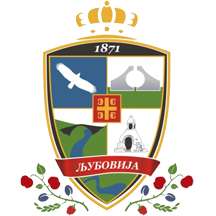 Република СрбијаОпштина ЉубовијаОпштинска управаГОДИШЊИ ПЛАН ИНСПЕКЦИЈСКОГ НАДЗОРАОПШТИНСКОГ ИНСПЕКТОРА  ЗА ЗАШТИТУ ЖИВОТНЕ СРЕДИНЕ ЗА 2022. ГОДИНУ1.УВОДПлан рада општинског инспектора за заштиту животне средине за период јануар-децембар 2022. годину  има за циљ унапређење рада  у спровођењу инспекцијских надзора на територији општине Љубовија и сачињен  је на основу чл. 10. Закона о инспекцијском надзору (,,Службени гласник РС“, број 36/15, 44/18-др.закон и 95/2018) и члана 109. Закона о заштити животне средине (,,Службени гласник РС“, број 135/2004, 36/09-др. закон, 72/2009-др.закон, 43/2011-одлука УС, 14/2016, 76/2018 и 95/2018-др. закон). Годишњи план инспекцијског надзора садржи општи приказ задатака и послова инспектора за заштиту животне средине у 2022. години, као и табеларни приказ планираних надзора ради праћења стања заштите животне средине на територији општине Љубовија.	Предности израде Годишњег плана, огледају се у: праћењу квалитета животне средине и утицаја загађујућих материја и енергије на животну средину; квалитетнијег прикупљања података за вођење и ажурирање локалног регистра извора загађивања; превенцију и заштиту од удеса; квалитетнију  израду извештаја и  пружања информација становништву о спроведеним активностима и стању животне средине;  подизање свести о значају заштите животне средине; успостављање, одржавање и унапређење информационог система животне средине и сл.2.ЦИЉЕВИ	Циљеви Годишњег плана инспекцијског надзора је непосредна примена закона и других прописа тј. планираних мера и активности превентивног деловања инспекције и планираних мера и активности за спречавање обављања делатности и вршења активности нерегистрованих субјеката, очекивани обим ванредних инспекцијских надзора у периоду у коме ће се вршити редовни инспекцијски надзор, као и друге елементе од значаја за планирање и вршење инспекцијског надзора.Општи циљ овог Плана је заштита животне средине и  то:-заштита права грађана на здраво окружење и здраву животну средину  и- заштита права надзираних субјеката на законит и безбедан рад.Овај циљ се постиже остваривањем добре организације и спровођења инспекцијског надзора у делокругу надлежности за објекте-постројења која нису наведена у чл.133. Закон о планирању и изградњи ("Сл. гласник РС", бр. 72/2009, 81/2009 - испр., 64/2010– одлука УС, 24/2011, 121/2012, 42/2013 - одлука УС, 50/2013 - одлука УС, 98/2013 - одлука УС, 132/2014, 145/2014, 83/2018, 31/2019 и 37/2019-др. закон) и за које дозволу за градњу издаје општинска управа општине Љубовија и надлежностима прописаним чл. 20. Закона о локалној самоуправи (''Сл. гласник РС'', бр. 129/07,  83/2014 -др.закон, 101/2016-др.закон и 47/2018).Ефикасна организација инспекцијског надзора у области заштите животне средине остварује се унапређењем самог надзора, координацијом активности, континуалним праћењем нових технологија у овој области, квалитетном проценом ризика, континуалном едукацијом субјеката животне средине у виду писаних процедура, упутстава, водича, тренинг едукација и слично, праћењем база података специјализованих овлашћених субјеката (Агенција за заштиту животне средине, Завода за заштиту природе и др.).Посебан циљ делотворног спровођења инспекцијског надзора у области заштите животне средине , постиже се стављањем приоритета на превентивне мере, надзирање и контролу њиховог спровођења у сврху потпуног елиминисања штетних утицаја или свођења,истих, на најмању могућу меру .3.ОСНОВ ЗА СПРОВОЂЕЊЕ ИНСПЕКЦИЈСКОГ НАДЗОРАОснов за инспекцијске надзоре утемељен је у:3.1.ОСНОВНИ ЗАКОНИ- Закон о општем управном поступку ( ''Сл. гласник РС'', бр.18/16 и 95/18-аутентично тумачење);- Закон о инспекцијском надзору ( ''Сл. гласник РС'',  бр.36/15, 44/18-др.закон и 95/2018);-Закона о локалној самоуправи (''Сл. гласник РС '', бр 129/07,  83/2014 -др.закон, 101/2016-др.закон и 47/2018).3.2. ПОСЕБНИ ЗАКОНИнспектор за заштиту животне средине општинске управе општине Љубовија врши  контролу примене закона из области заштите животне средине као поверене послове јединици локалне самоуправе и то: 1) Закон о заштити животне средине  (,,Службени гласник РС“, број 135/2004, 36/09-др. закон, 72/2009-др.закон, 43/2011-одлука УС, 14/2016 и 76/2018). 2) Закон о процени утицаја на животну средину („Сл. гл. РС”, бр. 135/04 и 36/09)3) Закон о заштити ваздуха („Сл. гл. РС”,  бр. 36/09 и 10/13)4) Закон о заштити од буке у животној средини („Сл. гл. РС”,  бр. 36/09, 88/10)5) Закон о стратешкој процени утицаја на животну средину („Сл. гл. РС”,  бр. 135/04 и 88/10)6) Закон о управљању отпадом („Сл. гл. РС”,  бр. 36/09, 88/10 и 14/16)7) Закон о хемикалијама („Сл. гл. РС”,  бр. 36/09, 88/10, 92/11, 93/12 и 25/15)8) Закон о заштити од нејонизујућих зрачења („Сл. гл. РС” , бр. 36/09).У вршењу инспекцијских надзора инспектор за заштиту животне средине примењују и одредбе  следећех закона: Закон о државној управи (,,Сл. гласник РС“, бр.79/2005,101/2007, 95/2010 и 99/2014), Закон о прекршајима („Сл. гл. РС”, бр. 65/13, 13/16 и 98/16), Закон о привредним преступима („Сл. лист СФРЈ” бр. 4/77, 36/77, 14/85, 74/85, 10/86, 74/87, 57/89, 3/90, „Сл. лист СРЈ”, бр. 27/92, 24/94, 28/96, „Сл. гл. РС“, бр. 101/05), Закон о кривичном поступку („Сл. гласник РС”, бр. 72/11, 101/11, 121/12, 32/13, 45/13 и 55/14), Закон о планирању и изградњи (,,Сл. гласник РС“, бр.72/2009,81/2009-испр., 64/2010-одлука УС, 24/2011, 121/2012, 42/2013-одлука УС, 50/2013-одлука УС, 132/2014 и 145/2014) , Кривични законик  („Сл. гл. РС”, бр. 85/05, 88/05, 107/05, 72/09, 111/09, 121/12, 104/13 и 108/14).3.3. ПОДЗАКОНСКИ АКТИ ДОНЕТИ НА ОСНОВУ НАПРЕД НАВЕДЕНИХ ЗАКОНА - Уредбе и Правилници који су донети на основу закона који регулишу област заштите животне средине донети од стране ресорног министарства.4.УЧЕСТАЛОСТ ОБУХВАТ ВРШЕЊА ИНСПЕКЦИЈСКОГ НАДЗОРА ПО ОБЛАСТИМА И СВАКОМ ОД СТЕПЕНА РИЗИКАГодишњи план инспекцијског надзора инспектора за заштиту животне средине спровешће се на основу процене ризика, уз коришћење алата за процену ризика и одређивање приоритета контроле  вршења редовног инспекцијског надзора у одређеним областима животне средине инспекцијског надзора урађене за сваку област животне средине одвојено, који се односе на:- емисију буке у животној средини према Закону о заштити од буке у животној средини (,,Сл. гласник РС“, број 36/2009 и 88/2010 );-услове и мере  од штетног дејства нејонизујућих зрачења у животној средини при  коришћењу извора нејонизујућег зрачења према Закону о заштити од нејонизујућих зрачења („Сл. гласник РС“, бр. 36/2009) ;-промет и коришћење хемикалија и утицај на животну средину према Закону о хемикалијама („Службени гласник РС“, бр. 36/09, 88/10, 92/11, 93/12 и 25/15);-контролу мера утврђених у поступку процене утицаја пројеката на животну средину, а у складу са Законом о процени утицаја на животну средину ("Службеном гласнику РС", бр. 135/2004 и 36/2009) ; -услова  и мера утврђених у дозволама за управљање неопасним и инертним отпадима издатим од стране општинске управе, као и управљање отпадом од стране других субјеката, а све у складу са  Законом о управљању отпадом (,,Сл. гласник РС“,  бр. 36/09, 88/10 и 14/2016 );-услова  и мера утврђених у дозволама за рад  у складу са чл. 56. Закона о заштити ваздуха ("Службеном гласнику РС", бр.  36/2009 и 10/2013);-оцену мера и поступака за смањења утицаја на животну средину и израду предлога за измену услова утврђених у дозволи као и њену ревизију, одузимање или обнављање-контролу вођења прописасних евиденција и доставе прописаних извештаја надлежним органима;-сарадњу са правосудним органима, органима државне управе, организационим јединицама и службама општинске  управе, стручним институцијама, предузећима и другим субјектима заштите животне средине.5.ПРЕГЛЕД НАДЗИРАНИХ СУБЈЕКАТА КОД КОЈИХ ЋЕ СЕ ВРШИТИ ИНСПЕКЦИЈСКИ НАДЗОР	  У табели 1. дат је табеларан приказ Плана инспекцијског надзора по надзираним субјектима и активности инспекције за заштиту животне средине за 2022. годину.Према потреби и по захтеву странке инспектори за заштиту животне средине ће давати стручну и саветодавну помоћ привредним субјектима у складу са Законом о инспекцијском надзору.Ванредни инспекцијски надзори код оператера вршиће се када је неопходно да се, предузму хитне мере ради спречавања или отклањања непосредне опасности по живот или здравље људи, имовину, права и интересе запослених и радно ангажованих лица, привреду, животну средину, биљни или животињски свет, јавне приходе, несметан рад органа и организација, комунални ред или безбедност; када се после доношења годишњег плана инспекцијског надзора процени да је ризик висок или критичан или промене околности; када такав надзор захтева надзирани субјекат; када се поступа по представци правног или физичког лица.6. ТЕРИТОРИЈАЛНО ПОДРУЧЈЕ НА КОМЕ ЋЕ СЕ ВРШИТИ ИНСПЕКЦИЈСКИ НАДЗОР	Инспекција за заштиту животне средине надлежна је за вршење инспекцијског надзора над спровођењем мера заштите животне средине на територији општине Љубовија, који обухвата 26 насељена места на површини од 356 km².7. Процењени ризик за надзиране субјекте, односно делатности или активности које ће се надзирати	Процена ризика у току припреме Плана инспекцијског надзора вршена је тако што је вршено праћење и анализа стања у области инспекцијског надзора, идентификовани су ризици по законом и другим прописом заштићена добра, права и интересе, који могу настати из пословања или поступања надзираног субјекта, на основу чега је вршена процена тежине штетних последица и вероватноћа њиховог настанка, тако да се добије процењени степен ризика.Тежина штетних последица процењује се полазећи од:1) природе штетних последица, и2) обима штетних последица.У постуку одређивања процене ризика наведених надзираних субјеката користе се одговарајуће Контролне листе за процену ризика које су доступне на интернет страници: www.ekologija.gov.rs.На основу извршене процене ризика у свакој области животне средине, сачињен је План инспекцијског надзора нспектора за заштиту животне средине за 2022. годину, који ће се спроводити кроз оперативне планове који су урађени за сваку област појединачно. Листа приоритетних активности инспекције за заштиту животне средине у 2022. години приказана је у табели 1. овог Плана.Све Контролне листе које инспектори користе у редовним инспекцијским надзорима, доступне су надзираним субјектима на интернет страници:www.ekologija.gov.rs.9. облицима инспекцијског надзора који ће се вршитиРедован инспекцијски надзор врши се према плану инспекцијског надзора. Ванредан инспекцијски надзор врши се: када је неопходно да се, сагласно делокругу инспекције, предузму хитне мере ради спречавања или отклањања непосредне опасности по живот или здравље људи, имовину, права и интересе запослених и радно ангажованих лица, привреду, животну средину, биљни или животињски свет, јавне приходе, несметан рад органа и организација, комунални ред или безбедност; када се после доношења годишњег плана инспекцијског надзора процени да је ризик висок или критичан или промене околности; када такав надзор захтева надзирани субјекат; када се поступа по представци правног или физичког лица. Ванредан инспекцијски надзор по захтеву надзираног субјекта може бити утврђујући, који се врши када је потребно утврдити испуњеност прописаних услова након чијег испуњења надзирани субјекат стиче право за почетак рада или обављања делатности, вршења активности или остваривање одређеног права, у складу са посебним законом, или потврђујући, који се врши када надзирани субјекат поднесе захтев да се потврди законитост и безбедност поступања у вршењу одређеног права или извршењу одређене обавезе, односно у његовом пословању. Контролни инспекцијски надзор врши се ради утврђивања извршења мера које су предложене или наложене надзираном субјекту у оквиру редовног или ванредног инспекцијског надзора. Допунски инспекцијски надзор врши се по службеној дужности или поводом захтева надзираног субјекта, ради утврђивања чињеница које су од значаја за инспекцијски надзор, а које нису утврђене у редовном, ванредном или контролном инспекцијском надзору, с тим да се може извршити само један допунски инспекцијски надзор, у року који не може бити дужи од 30 дана од окончања редовног, ванредног или контролног инспекцијског надзора.10. ОРГАНИЗАЦИОНА СТРУКТУРАБрој извршилаца:- инсpектор за заштиту животне средине  Митар Јовић- бр. легитимације: 0001	Осим инспекцијског надзора извршилац обавља послове руководиоца одсека за инспекцијске послове, процену утицаја пројеката на животну средину и дрге послове по налогу начелника општинске управе.11. РАСПОДЕЛА РЕСУРСА11.1. Расподела расположивих дана за спровођење инспекцијских надзора и службених контрола у  2022. години Расподела расположивих данаУкупан број дана                      365Укупан број радних дана:       Викенди                                       106Годишњи одмор                          30Празници                                       9УКУПНО: расположивих дана   220Расположива средства и опрема:-Desktop PC- 1 заједничко теренско возило које користи општинска управа11.2. Расподела надзора/контрола и других активности по извршиоцу/годиниИнспекцијских надзора по плану, укупно:  31Ванредних надзора: 10% у односу на редовне.Саветодавне служ. контр. укупно:  212. ПЛАНИРАЊЕ ИНСПЕКЦИЈСКИХ НАДЗОРА И СЛУЖБЕНИХ КОНТРОЛА	За израду Плана коришћени су расположиви подаци у овом органу, о бројном стању пројеката,  за које су издате сагласности на Студије о процени утицаја на животну средину и решења да није потребна процена утицаја на животну средну у складу са Законом о процени утицаја на животну средину ("Службеном гласнику РС", бр. 135/2004 и 36/2009); издатих дозвола за управљање неопасним и инертним отпадима у складу са Законом о управљању отпадом (Сл. гласник РС бр:36/09;88/10и 14/2016 ); издатих дозвола за рад по основу чл.56., Закона о  заштити ваздуха( '' Сл. гласник РС'', бр.36/09 и 10/13) и издатих дозвола у складу са Законом о хемикалијама („Службени гласник РС“, бр. 36/09, 88/10, 92/11, 93/12 и 25/15) и др.13. ОЧЕКИВАНИ ОБИМ ВАНРЕДНИХ  АКТИВНОСТИ ИНСПЕКТОРА ЗА ЗАШТИТЕ ЖИВОТНЕ СРЕДИНЕ И МЕРЕ И АКТИВНОСТИ ЗА СПРЕЧАВАЊЕ РАДА НЕРЕГИСТРОВАНИХ СУБЈЕКАТАОчекивани обим ванредних инспекцијских надзора у периоду у коме ће се вршити редован инспекцијски надзор, са одговарајућим образложењима инспектор за заштиту животне средине ће у 2022. години, поред редовних инспекцијских надзора, обављати и ванредне инспекцијске надзоре. На основу искуства из предходних година, обим ванредних инспекцијских надзора ја различит у различитим областима контроле животне средине.Анализом расположивих података о извршеним инспекцијским надзорима у предходним годинама (броју извршених надзора по представкама грађана и правних лица, захтевима надзираних субјаката за утврђујући или потврђујући инспекцијски надзор и сл) изведен је очекивани обим ванредних инспекцијских надзора у 2022. години у појединим областима и то у области:- Поступање произвођача неопасног и инертног отпада - око 60 % од укупног броја извршених инспекцијских надзора. - Заштита од буке у животној средини – 20 % од укупног броја надзора;- Заштита ваздуха код стационарних извора загађивања без континуалног мерења- 15%- Остало-5 %.13.1. Очекивани обимОчекиваних представки грађана:           2/месецузахтева надзираних субјеката:                1/месесецусазнања о нерегистрованом субјекту:    1/месецу14. САВЕТОДАВНЕ ПОСЕТЕИнспектор предузима или изриче превентивне мере ако је то потребно да би се искључила вероватноћа настанка незаконитости и штетних последица.Кроз саветодавне посете вршиће се: упозоравање надзираног субјекта о његовим обавезама из закона и других прописа, као и о прописаним радњама и мерама управљеним према надзираном субјекту и санкцијама за поступања супротна тим обавезама; пружање стручне и саветодавне подршке (давањем мишљења, објашњења, одговора на питања, издавањем аката о примени прописа и сл.); указивање надзираном субјекту на могућност наступања забрањених или штетних последица његовог пословања или поступања; предлагање предузимања радњи ради отклањања узрока таквих последица; друге мере којима се постиже превентивна улога инспекцијског надзора.Планиран број службених саветодавних посета је једна по извршиоцу на годишњем нивоу. 15. МЕРЕ И АКТИВНОСТИ ЗА СПРЕЧАВАЊЕ РАДА НЕРЕГИСТРОВАНИХ СУБЈЕКАТАЈедан од главних приоритета инспектора за заштиту животне средине кроз све инспекцијске надзоре током 2022. године и даље јесте смањење броја нерегистрованих привредних субјеката. Ови инспекцијски надзори вршиће се у складу са чланом 33. Закона о инспекцијском надзору, према субјектима који нису уписани у одговарајући посебни регистар или евиденцију коју води надлежни орган или организација или то чини без сагласности надлежног органа или организације (дозвола), или без пријаве надлежном органу или организацији, када је наведени упис, сагласност или пријава прописана као услов за обављање те делатности или вршење те активности.Инспектор за заштиту животне средине ће сваког радног дана  пружати информације у електронској форми заинтересованим лицима о законским обавезама надзираних субјеката по питањима везаних за прибављање сагласности, дозвола,   извештаја и др., аката из области заштите животне средине;- обављаће надзор над нерегистрованим субјектима према:- Плану инспекцијског надзора и када није предвиђен планом;- без обавештења о предстојећем инспекцијском надзору;- без издавања налога за инспекцијски надзор, у границама предмета које инспектор утврђује током трајања инспекцијског надзора и предузимати мере забране и казнене мере у складу са посебним законским одредбама.ТАБЕЛАРНИ ПРИКАЗ ПЛАНА ИНСПЕКЦИЈСКОГ НАДЗОРА ПО НАДЗИРАНИМ СУБЈЕКТИМАИнспектор за заштиту животне средине:                                                                                                                                                    Митар ЈовићР.бројПословно име надзир. субјектаПретежна делатност  надзираног субјектаОбјекат у коме се обавља активностПредмет инс.надз.(област)Број ин.надзора у току годинеУкупно време трајањанадзора(ч)Процена ризика1.КМ МАНУФАКТУРРЕНЕПроиз. делова за ентеријер.аутом.Производне и магацинске просторијеОтпад и заштита ваздуха28средњи2.Фрутико-ЉубовијаЗамрзавање воћаПогон предузећаНеопасан отпад и локални регистар извора загађивања212средњи3.Соко Штарк А.Д.Производња конд.производаПроизводни погонУправљање отпадом28средњи4.ЗТР ММ-СИСТЕМПроизводња пелетаПроизводни погонПроцена утицаја26средњи5.Задругар ДООЗамрзавање воћаПогон предузећаОтпад и процена утицаја26средњи6.АД Дуван ЉубовијаПрерада дуванаКотларницаЗаштита ваздуха25средњи7.Дестико ЉубовијаПроиз.алк.пићаПословни просторотпад28средњи8.ПИВНИЦА ФЕНИХУгостит. УслугеПословни просторБука24средњи9.ДОМ ЗДРАВЉАМедицинске услугеКотларницаЗаштита ваздуха24средњи10.ТЕЛЕКОМ СРБИЈЕПружање услуга телекомуникацијеРадиобазна станица мобилне телефонијеНејонизујуће зрачење15низак11.Ауто сервис ЈовановићОдржавање моторних возилаРадионицаОтпад14низак12.Вулк. Радња Три шешираВулканизерске услугеПосл. Простор Отпадне гуме14низак13.,,Ластра“ АДПревоз путникаПословне просторијеОтпад14низак14. ДАМИЛ СЗТРПроизводња огрев.дрветаПроизводни погонБука18низак15.ВУЛК. РАДЊА КОД СЕНЏЕВулк.услугеПословне просторијеОтпад14низак16.ВУЛК.РАДЊА ТАРАЋВул.услугеПословне просторијеОтпад14низак17.ВУЛК.РАДЊА МИКИ ФУЛДАВул.услугеПословне просторијеОтпад14низак18.ВУЛК.РАДЊА ЖИВКОВИЋВулк.услугеПословне просторијеОтпад15низак19.ОСНОВНА ШКОЛАОбразовањеКотларницаЗаштита ваздуха14низак20.СРЕДЊА ШКОЛАОбразовањеКотларницаЗаштита ваздуха14низак21.ТПР СТЕПАНОВИЋПроизводња огрев.дрветаПроизводни погонБука28средњи